Мабуть, є дуже мало дітей, які не люблять пригоди. Діти обожнюють пригодницькі книги й фільми, але, напевно, найбільше їм сподобається стати справжніми учасниками подій. Пропонуємо дітям від 5 до 10 років тематичний КВЕСТ, що є таким популярним сьогодні в дорослих. Малята 5-6 років є учасниками, які будуть подорожувати за станціями, долати перешкоди, виконувати випробування та шукати скарб за підказками. Молодші школярі разом з учителями зустрічають малят на станціях і готують для них випробування, ще розповідають і вчать малят, як себе треба поводити в тій чи іншій ситуації, готують для них пам’ятки.Квест (англ. quest — пошуки; синоніми: Бродилка, Пригодницька гра, Adventure (переклад з англ. — пригода)) — один з основних жанрів ігор, що вимагають від гравця розв’язання  розумових завдань для просування за сюжетом. (З Вікіпедії) Ця розробка підготовлена для двох дитячих садків. Групи розділені на підгрупи, тому їх буде – чотири. В проведенні Квесту приймали участь 7 початкових класів, тому кожне королівство мало «близнюка». Учні 4 класу розділились на дві групи. Співвідносно карт треба зробити 4 штуки з різними напрямками. КВЕСТнавчально-виховний захід з наступності між дитячим садочком і початковою школоюТема: «Здоровенькі будьмо!»Мета: зустріти малят з ДНЗ № 7 та ДНЗ № 12 та провести гру у формі квеста; познайомити майбутніх першокласників зі школою; сформувати уявлення про шкільний коридор, класну кімнату, учнів та учителя; повторити про санітарно-гігієнічні правила догляду за тілом, про корисну і шкідливу їжу, про безпеку дорожнього руху та про користь від занять спортом; вчити досягати наміченої цілі, долаючи різні перешкоди; розвивати у малят кмітливість, мислення, увагу, спостережливість, уміння правильно виконувати завдання та швидко долати випробування; розвивати у молодших школярів мовлення, пам’ять, уміння проявляти акторську майстерність та кмітливість; виховувати  ввічливість, гостинність, відповідальність та почуття дружби.Обладнання: карта пошуку скарбів (розрізана на частини), таблички з назвами королівств, кольорові сліди, малюнки транспортних засобів, спеціальний інвентар для кожного королівства, приз-скарб для нагородження.Хід  заходуМалят із дитячих садочків на ґанку зустрічає адміністрація школи та ведучий проведення квесту. Гості проходять до класної кімнати, яка має назву «Королівство транспорту». Всі займають вільні місця. Ведучий  квесту проводить інструктаж.Добрий день , малята! Ми раді вітати вас у школі. Сьогодні ви та ваші вихователі – наші гості. Учні початкових класів разом з вчителями запрошують вас у подорож. Чи любите ви подорожувати?Ви будете подорожувати шкільними коридорами, побуваєте у всіх класних кімнатах на першому поверсі. Це буде незвичайна подорож. Готові слухати правила вашої подорожі?Слухайте уважно. Вас чотири групи. В кожній групі старшим буде вихователь, який допоможе швидко знайти дорогу до королівства.  Королівств теж чотири. В кожному королівстві на вас чекають випробування. Ви готові до них?Якщо успішно долаєте перешкоду, то отримуєте частину карти, яка підкаже куди вам рухатись далі. В кінці подорожі на вас чекає приємна нагорода. Ви знайдете скарб, якщо зберете всі п’ять частин карти. Першу частину карти вручаю вам я. Чи готові ви вирушити на пошуки скарбів?Будь ласка, ось вам перша частина карти з підказкою, куди ви відправляєтесь. Кольорові сліди приведуть вас до потрібного королівства. Вибирайте транспорт, на якому будете подорожувати, і вперед! Бажаю успіху!Випробування І«Казкове королівство»(В кімнаті знаходяться учитель-ведучий, король Казкового королівства, його охорона та герої з казки «Ріпка». До них за завданням заходять діти з дитячого садочка.)Король. Добрий день, діти!                Ви завітали в королівство Казок. Зараз вас оглянуть мої охоронці на чистоту рук, обличчя та охайний вигляд. Бруднулям тут не місце! (Хлопці-охоронці оглядають гостей.)Охорона. Ваша Величність, гості чисті та гарно вдягнені.Король. Дуже добре! Я рад гостям! Сідайте ось тут. Які труднощі вас привели до нас у королівство?Діти. Нам потрібно знайти частину карти, де вказано шлях до скарбів. Ми знаємо, що Ви можете нам допомогти.Король. Вірно, але цей папірець дуже дорого коштує.Діти. Ми готові виконати будь-які Ваші завдання.Король. Добре, добре! Тоді перше завдання: послухайте та відгадайте казку. Мої помічники, будь ласка, починайте!Ведучий.       Жил-был дед, Ему в обед –то сто лет,Посадил дед овощ.Вырос овощ большой-пребольшой.Тянет-потянет,А вытянуть не может.Куда там! Всю жизнь прожил, А со спортом не дружил.Позвал дед бабку.Тянут-потянут,А вытянуть не могут.Бабуся-то раньшеСо спортом тоже не дружилаИ столько болячек себе нажила!Да и внучка не смогла помочь!Сидит она за компьютером день и ночь.Лучше бы в спортзал ходила,Сил бы накопила.Жучка к ним еле приползла.Ещё бы! Вон как располнела.Целый день спит и «Чаппи» лопает,И теперь такая ленивая ,Что только глазами хлопает.Вот и кошка не может помочь!Она на диетах – день и ночь.От этих диет у неё уже и сил нет.Сидят все рыдают,Что делать – не знают.Бросив все делишки, прибежала мышка.Прибежала не зря:Принесла кучу спортинвентаря.Деду – гантели,Чтобы руки не болели;Бабке скакалку,Ради здоровья ничего не жалко;Внучке и Жучке – мяч – Решение всех неудач.Кошке – обруч:Худей хоть день, хоть ночь.Всю неделю они занимались,Потом снова за овощ взялись.И вытянули!Вот ведь как бывает:Спорт всегда выручает!Ведучий. Ну що, здогадались який овоч тягнули герої? Як казка називається?Діти. Знаємо, «Ріпка».Ведучий. Молодці! Вірно! Його Величність любить спортивних, здорових дітей. Діти, а ви спортом любите займатись?Діти. Так!Ведучий. Ось його Величність бажає перевірити, які ви вправні та швидкі. Це буде друге завдання. Готові його виконувати? Діти. Так!Ведучий. Уявіть, що ви опинились на болоті, і вам терміново потрібно його перейти, щоб не промочити ноги. Яке взуття ви оберете для цього завдання? (Ведучий показує на картинках туфлі скороходи, лапті, кришталеві черевички.) 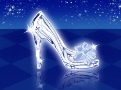 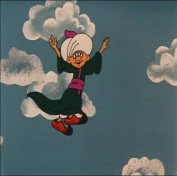 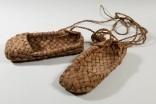                   Вірно, для цього завдання найкраще підійдуть туфлі скороходи. Скоріше взувайте «туфлі скороходи» та долайте цю перешкоду. (Діти взувають картонні коробки на ноги та пересуваються на іншу сторону класу.)Ведучий. Молодці! Всі перейшли болото. У всіх сухі ноги. Ваша Величносте, діти виконали всі завдання. Вони чисті, охайні, спортивні та знають казки. Їм можна вручити частину карти, за якою вони прийшли.Король. Добре. Віддам цю частину карти, яка підкаже вам дорогу далі, а ще вам даю мої настанови, які допоможуть бути здоровими і долати різні перешкоди. (Охоронці читають настанови і вручають пам’ятки дітям.)Якщо з песиком погрався
Чи поснідати зібрався,
Пам`ятай просту науку-
Неодмінно вимий руки.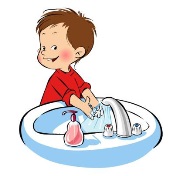 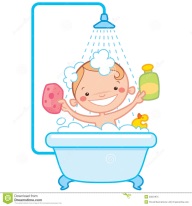 Душ малюк,щодня приймай,
Це завжди доречно,
Після нього одягай
Тільки чисті речі.Щоб здорові мати зуби,
Треба чистити їх,любий,
Після їжі. Знай це чітко!
Є для цього паста й щітка.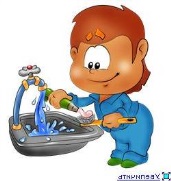 Якщо хочеш добре чути
І завжди охайним бути,
Пам`ятай малюк мій милий,
Треба вуха мити з милом.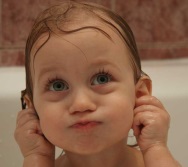 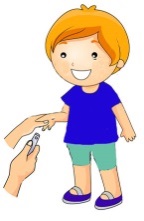 Нігті треба підстригати,
За волоссям доглядати
Пам`ятай моя дитино,
Не дикун ти, а Людина.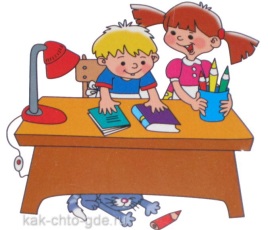 Телевізор і комп`ютер,
Шкодять зору, пам`ятай!
Якщо книжку ти читаєш,
То освітлення вмикай.Король. Бажаємо вам успіху! До побачення! (Діти йдуть далі шукати іншу частину карти.)Випробування ІІКОРОЛІВСТВО  КОРИСНОЇ  ЇЖІВчитель: Доброго дня вам, малята! Ми раді вас вітати в Королівстві Корисної їжі.Вітамінчик: Привіт, мене звуть Вітамінчик!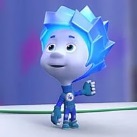 Нолік: Здоровенькі були! А я фіксік – Нолік.Вітамінчик: Сьогодні ми розкажемо вам про корисну їжу, та вітаміни, які в ній знаходяться.Нолік: Ой, ви чули? Навчати він нас буде! Я тебе і сам навчу! Купуємо побільше чіпсів, сухариків, шоколадних цукерок – все це з’їли та запили Кока-колою! Оце смакота!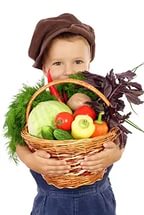 Вітамінчик: Хіба це корисно, діти?Овочі та фрукти – корисні продукти!Імунітет свій піднімеш – з вітамінами не загинеш!Всі вітаміни смачненькі
І солодкі, і кисленькі.
Їжте діти їх охоче
Кожен, хто коли захоче.
Щоб були ви здоровенькі
І красиві й рум’яненькі,
Щоб росли міцними й дужими,
До хвороб були байдужими.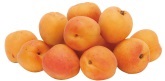 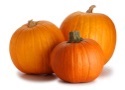 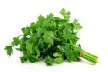 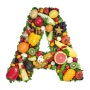 Вітамін А: 	Якщо їсти абрикос, гарбуза, петрушку,	Окуляри враз-у мить кинеш під подушку 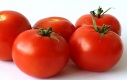 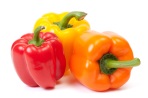 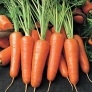 	Помідори, перець, морква мають всі мене в достатку.	Якщо хочеш добрий зір їш – і буде все в порядку! 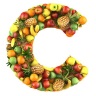 Вітамін С:	Апельсин, солодкий перець, 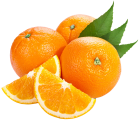 	Шипшина, яблука, лимон, 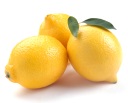 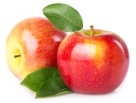 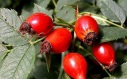 	Мають в складі мій цитрон. 	Вітамін С – аскорбінова кислота, користь організму дуже велика.	Вона імунітет підвищує, хвороби добре знищує!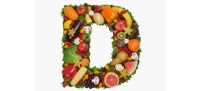 Вітамін Д:	Якщо сонце полюбляєш,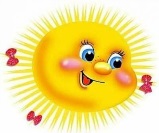 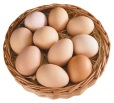 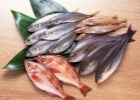 	Яйця, рибу та ікру.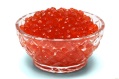 	Знай! Свій організм зміцняєш!	Все буде добре - буть добру!!!Дівчинка:	Багато вітамінів є на світі.	Ви ними  організм не забувайте поповнять!	Забудете тоді як це – хворіти!	Співати будете пісні та танцювать!Нолік:  	А як же ш чіпси та Кока-кола?Хлопчик:  	Вовчик кушав тільки чіпси,             	Кока-колою запивав.	І тепер йому лічиться	Лікар на півроку прописав!Нолік:	Ні, я не хочу лікуватися! Краще буду їсти корисну їжу!Вчитель: 	Ну що, діти, запам’ятали яка їжа корисна для організму людини? Правильно – овочі та фрукти!	А тепер я пропоную вам гру. Треба допомогти Ноліку обрати корисну їжу, а некорисну викинути до смітника.(Для цього необхідно підготувати муляжі овочів та фруктів, також придбати цукерки, Кока-колу, чіпси та сухарики. Також приготувати два кошики: в одному складати всі корисні продукти, а в інший – «викинути» все некорисне.Вчитель:	Молодці! Ви добре впоралися із завданням і отримуєте наступний уривок карти! Щасливої вам дороги!Випробування ІІІКоролівство «Чистоти»Чистюля  - Доброго дня,малята! Я радий вас вітати в королівстві «Чистоти». Мене звуть Чистюля. А це мої друзі.(показує на клас)Вчитель – Здрастуйте! Що вас привело до нашого  королівства.(Потрібно відшукати частину карти) Щоб отримати частину карти,вам потрібно виконати завдання Чистюлі.Чистюля – За допомогою загадок ви повинні відгадати,які предмети вам допомагають бути чистими і охайними. 30 зубчиків для кучерів і чубчиків                По голівці ходять - волосся в порядок приводять. (Гребінець)  2. Гладеньке, запашне,      Миє чистенько,       Треба, щоб у кожного було,      Що, малята ?   (мило)3.          Я - невтомна трудівниця, мені вірять люди,
              Хто зі мною поведеться - той здоровий буде.
              Буде часто усміхатись білими зубами,
              Мене знає вся малеча і бабусі й мами.
              Чистоту тримаю в домі. Справу знаю чітко,
               Вам ім ' я моє знайоме, бо зубна я...  (щітка)4.     Ліг в кишеню і вартую        Плаксі, реві та бруднулі        Витру вранці струйки сліз,        Не забуду і про ніс. (носовичок) 5.	Я - маленька полотнинка, Випрана дбайливо.             Не серветка, не хустинка, знаю своє діло.              Я до щічок, до голівки притулюсь ласкаво,              Я вберу усі краплинки з тіла після ванни.              Я не гість - хазяїн в домі,              І лежати я не звик             Вам ім' я моє відомо, пригадайте я ... ( рушник)Чистюля – Молодці! Всі назви відгадали.Вчитель – Ще одне випробування від Чистюлі. Потрібно скласти розрізані малюнки, на яких зображені ці предмети гігієни.Чистюля – Ви всі молодці! З усіма завданнями впоралися гарно. За це ви отримуєте наступну частину карти.Вчитель -  Бажаємо вам успіхів у наступних випробуванняхВипробування ІVКОРОЛІВСТВО БЕЗПЕКИ ЖИТТЯВчитель        Доброго дня,діти! Ви потрапили у королівство                       Безпеки життя. Проходьте, сідайте  зручніше! Ведуча         Доброго ранку дівчатка й хлоп’ята                       І чорняві кароокі, і біляві синьоокі                       І кмітливі, розумненькі, великі і маленькі                       Радо всіх я вас вітаю                       І прошу вас  гостей всіх наших впізнати! Заходять дорожні знаки.Ведуча       Назвіть, будь ласка, кого ви впізнали?                    Молодці!Вчитель     Щоб частинку карти вам мати                   Треба правила дорожнього руху добре знати.                   І всі наші завдання виконати!                   І ось перше завдання  від Світлофора1.Доповни вірш        Знают дети с давних пор
        Добрый друг наш – светофор.
        Нам его подскажет свет
        Путь свободен или нет.                  Если красный свет горит,
                  Что тебе он говорит?
                  Это значит, стой, и жди.
                  Путь опасный впереди                  Желтый светит огонек,
                  Погоди, постой, дружок.
                  Ты идти не торопись,
                  А зеленого дождись.                  Свет зеленый впереди?
                  Смело ты теперь иди.
                  Вас машины подождут,
                  Пешеходы все пройдут.Завдання 2.  Впізнай знак                  Если в круге человек
                  Перечеркнут линией,
                  Здесь опасность, милый друг,
                  Проходи-ка мимо ты.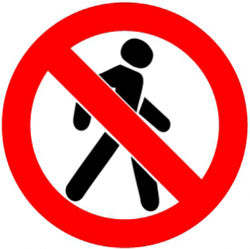 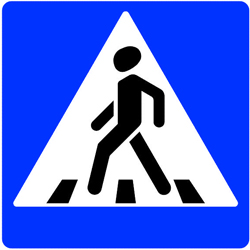                    Зебра под ноги легла:
                   Проходите, детвора.
                   Безопасен этот путь. 
                   Ты про это не забудь.
                   Чтоб по зебре шел ты смело,
                   Погляди сначала влево.
                   А дошел до середины,
                   Так. А  справа нет машины?                   Коль дорожка вниз идет, 
                  Здесь-подземный переход. 
                  Безопасен этот путь.
                  Ты про это не забудь.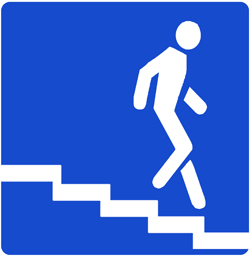  Завдання 3. Сигнали світлофора. (Діти у відповідному порядку накладають заздалегідь вирізані кружечки з відповідним кольором).Завдання 4. Склади знак.(Діти складають дорожній знак з чотирьох частин, і називають його);Ведуча. Молодці діти, впоралися із завданнями.Скажите, для чего служит проезжая часть дороги?А для кого предназначен тротуар?Ведуча. А зараз ми з вами відпочинемо трішки.Фізхвилинка .Вчитель. Діти, ви молодці! Впоралися з усіма завданнями. Добре знаєте ПДР, тому ось вам частинка карти і пам’ятка з безпеки життя для малят. Рухайтесь далі. Бажаю успіхів!ЗАКІНЧЕННЯ ГРИНаприкінці гри всі підгрупи малят зібрались знову в тому самому місці, звідки починався старт Квесту. Там на них вже чекали подарунки. Але на цьому ми вирішили не закінчувати гру, а запросили дітей разом з вихователями на «Музичний калейдоскоп» в актовий зал. Всі діти початкової школи та малята з дитсадків прийняли участь в бурхливому музичному шоу.Для цього ми підготували збірку пісень та музичних ігор зимового циклу, оскільки надворі була зима.Шановні колеги! Творчої наснаги вам та цікавих ідей!